Seacoast Swimming – Seekonk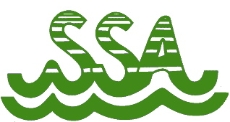 	June FestivalLong Course Brown University Providence RIJune 2-3, 2018Order of EventsSession 1 Saturday MorningSession 1 Saturday MorningSession 1 Saturday MorningWarm-up at 8:00 am  Session starts at 9:05 amWarm-up at 8:00 am  Session starts at 9:05 amWarm-up at 8:00 am  Session starts at 9:05 amFemale Event #Age & DistanceMale Event #110&U 200 IM2313-14 200 IM4510&U 50 BK6713-14 100 FR8910&U 100 FR101113-14 200 BR121310&U 50 BR141513-14 100 FLY161710&U 100 FLY181913-14 200 BK20Session 2 Saturday AfternoonSession 2 Saturday AfternoonSession 2 Saturday AfternoonWarm-up at 2:30 pm  Session starts at 3:35 pmWarm-up at 2:30 pm  Session starts at 3:35 pmWarm-up at 2:30 pm  Session starts at 3:35 pm2111-12 200 IM222315&O 200 IM242511-12 50 FR262711-12 200 BK 282915&O 200 BK 303111-12 200 BR323315&O 200 BR343511-12 100 FLY363715&O  100 FLY383911-12 50 BK404115&O 100 FR424311-12 100 FR44Session 3 Sunday MorningSession 3 Sunday MorningSession 3 Sunday MorningWarm-up at 8:00 am  Session starts at 9:05 amWarm-up at 8:00 am  Session starts at 9:05 amWarm-up at 8:00 am  Session starts at 9:05 am4510&U 200 FR464713-14 200 FLY484910&U 100 BR505113-14 100 BR535310&U 50 FLY545513-14 200 FR565710&U 100 BK585913-14 100 BK606110&U 50 FR626313-14 50 FR64Session 4 Sunday AfternoonSession 4 Sunday AfternoonSession 4 Sunday AfternoonWarm-up at 2:30 pm  Session starts at 3:35 pmWarm-up at 2:30 pm  Session starts at 3:35 pmWarm-up at 2:30 pm  Session starts at 3:35 pm6511-12 200 FR666715&O 200 FR686911-12 100 BK707115&O 100 BK727311-12 100 BR747515&O 100 BR767711-12 50 FLY787915&O 200 FLY 808111-12 200 FLY828315&O 50 FR848511-12 50 BR 86